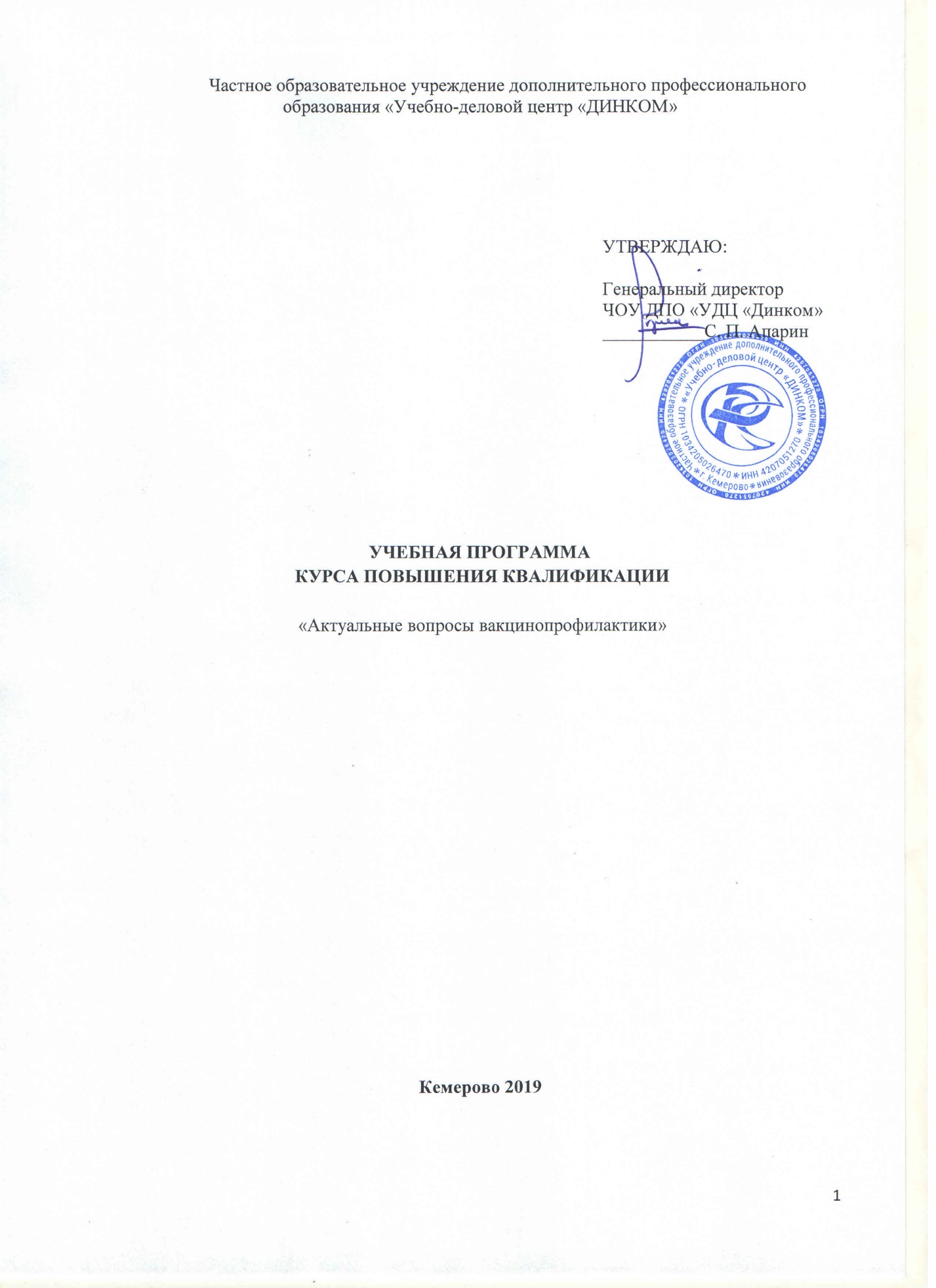 СодержаниеУЧЕБНЫЙ ПЛАНдополнительной профессиональной образовательной программыповышения квалификации в объеме 36 академических часов«Актуальные вопросы вакцинопрофилактики»(для сетринского дела)Цель обучения:Повышение квалификации специалистов по вопросам организации и проведения вакцинопрофилактикиКатегории обучаемых:Медицинские сестры, старшие медицинские сестры, работники сестринского дела, специалисты лечебного дела.Продолжительность (трудоемкость) обучения:36 академических часов с отрывом от работы.Формы обучения:Очная (с отрывом от работы), очно-заочная (с частичным отрывом от работы), заочная (без отрыва от работы), дистанционное обучение. При реализации программы применяется форма организации образовательной деятельности, основанная на модульном принципе представления содержания образовательной программы и построения учебного плана, использовании различных образовательных технологий, в том числе дистанционных образовательных технологий и электронного обучения.Режим занятий:          Очно. 24 академических часа, 6 академических часов в день. 12 академических часов заочного обучения. Обучение проходит на площадке TeachBase, на основании лицензионного соглашения № 4756. Идентификация личности при подтверждении результатов обучения происходит в учебном центре в момент подведения итогов обучения на основании предоставленных документов. Изучение списка литературы для освоения дополнительной профессиональной образовательной программы повышения квалификации «Организационные основы вакцинопрофилактики». По итогам которого проводится тестирование на обучающей интернет-платформе.          Предусматривается возможность обучения по индивидуальному учебному плану (графику обучения) в пределах осваиваемой дополнительной профессиональной программы повышения квалификации.УЧЕБНО-ТЕМАТИЧЕСКИЙ ПЛАНСписок литературы для самостоятельного освоения дополнительной профессиональной образовательной программы повышения квалификации «Организационные основы вакцинопрофилактики»1. Федеральный закон от 17 сентября 1998 г. №157-ФЗ «Об иммунопрофилактике инфекционных болезней» .2. Федеральный закон от 18 июня 2001 г. № 77-ФЗ «О предупреждении распространения туберкулеза в Российской Федерации».3. Федеральный закон от 30 марта 1999 г. № 52-ФЗ «О санитарно-эпидемиологическом благополучии населения».4. Федеральный закон от 21 ноября 2011 года №323-ФЗ «Об основах охраны здоровья граждан в Российской Федерации. 5. Постановление Правительства Российской Федерации от 15.07.99 № 825 «Об утверждении перечня работ, выполнение которых связано с высоким риском заболевания инфекционными болезнями и требует обязательного проведения профилактических прививок».6. Постановление Правительства Российской Федерации. от 02.08.99 № 885 «Об утверждении перечня поствакцинальных осложнений, вызванных профилактическими прививками, включенными в Национальный календарь профилактических прививок,  и профилактическими прививками по эпидемическим показания, дающих право гражданам на получение государственных единовременных пособий».7. СП 3.3.2.1248-03 «Условия транспортирования и хранения медицинских иммунобиологических препаратов».8. СП 3.3.2.2329-08 «Изменения и дополнения 1 к СП Условия транспортирования и хранения медицинских иммунобиологических препаратов СП 3.3.2.1248-03».9. СП 3.1.3.2352-07 «Профилактика клещевого вирусного энцефалита».10. СП 3.3.2367-08 «Организация иммунопрофилактики инфекционных болезней».11. СП 3.3.2342-08 «Обеспечение безопасности иммунизации».12. СП 3.1.958-99 «Профилактика вирусных гепатитов. Общие требования к эпидемиологическому надзору за вирусными гепатитами».13. СП 3.1.1.2341-08 «Профилактика вирусного гепатита В».14. СП 3.1.3112-13 «Профилактика вирусного гепатита C».15. СП 3.3.2.2330-08 «Санитарно-эпидемиологические требования к условиям транспортирования, хранения и отпуску гражданам медицинских иммунобиологических препаратов, используемых для иммунопрофилактики, аптечными учреждениями и учреждениями здравоохранения (изменения и дополнения 1 к СП 3.3.2.1120-02)».16. СП 3.1.3542-18 "Профилактика менингококковой инфекции" 17. СП 3.1.2825-10 «Профилактика гепатита А».18. СП 3.1.2616-10 «Санитарно-эпидемиологические требования к условиям транспортирования, хранения и отпуску гражданам медицинских иммунобиологических препаратов, используемых для иммунопрофилактики, аптечными учреждениями и учреждениями здравоохранения».19. СанПин 2.1.7.2790-10 «Санитарно-эпидемиологические требования к обращению с медицинскими отходами».20. СП 3.1.2952-11 «Профилактика кори, краснухи, эпидемического паротита».21. СП 3.1.2951-11 «Профилактика полиомиелита».22. СП 3.1.2260-07 «Порядок учета, хранения, передачи и транспортирования материалов, инфицированных или потенциально инфицированных диким полиовирусом».23. СП 3.1/3.2.3146-13 «Общие требования по профилактике инфекционных и паразитарных болезней».24. СП 3.1.2.3113-13 «Профилактика столбняка».25. СП 3.1.2.3109-13 «Профилактика дифтерии».26. СП 3.1.2.3114-13 «Профилактика туберкулеза».27. СП 3.1.2.3117-13 «Профилактика гриппа и других острых респираторных вирусных инфекций».28. СП 3.1.2.3162-14 «Профилактика коклюша».29. МУ 3.1.2.1177-02 «Эпидемиологический надзор за корью, краснухой и эпидемическим паротитом». 30. МР 3.3.1.2131-06. «Иммунизация детей инактивированной полиомиелитной вакциной».31. МУ 3.1.2.2160-07 «Эпидемиологический надзор за коклюшной инфекцией».32. МР 3.3.1.0001-10 «Эпидемиология и вакцинопрофилактика инфекции, вызываемой Haemophilus influenzae типа b.».33. МУ 3.1.2792-10. «Эпидемиологический надзор за гепатитом В».34. МУ 3.1.2837-11 «Эпидемиологический надзор и профилактика вирусного гепатита А».35. МУ 3.1.2943-11 «Организация и проведение серологического мониторинга состояния коллективного иммунитета к инфекциям, управляемым средствами специфической профилактики (дифтерия, столбняк, коклюш, корь, краснуха, эпидемический паротит, полиомиелит, гепатит В)».36. МУ 3.1.3018-12. «Эпидемиологический надзор за дифтерийной инфекцией».37. МУ 3.1.2.3047-14 «Эпидемиологический надзор за внебольничными пневмониями».38. МУ 3.3.2.1121-02 «Организация контроля за соблюдением правил хранения и транспортирования медицинских иммунобиологических препаратов».39. МУ 3.3.1.1095-02 «Медицинские противопоказания к проведению профилактических прививок препаратами национального календаря прививок».40. МУ 3.3.1.1123-02. «Мониторинг поствакцинальных осложнений и их профилактика».41.МУ 3.3.2.1761-03 «О порядке уничтожения непригодных к использованию вакцин и анатоксинов».42. МУ 1879-04 «Расследование случаев поствакцинальных осложнений».43. МУ 3.3.1891-04 «Организация работы прививочного  кабинета  детской поликлиники, кабинета иммунопрофилактики и прививочных бригад».44. Иммунопрофилактика-2018: Справочник, 13-е издание, расширенное / В.К. Таточенко, Н.А. Озерецковский, Москва: 2018. – 272 с.     	    45. Вакцины и вакцинация: национальное руководство / под ред. В.В. Зверева, Б.Ф. Семенова, Р.М. Хаитова. – М.: ГЭОТАР-Медиа, 2011. – 880 с.	46. Клинико-иммунологическая эффективность иммунобиологических препаратов: (справочник) Абакумова Т.И. и др. под редакцией М.П. Костинова и Н.А. Озерецковского. I. Абакумова Т.И. – М.: Миклош, 2006. – 256 с.	47. Медуницын,Н.В. Вакцинология. Издание третье, переработанное и дополненное /Н.В.Медуницын; М.: Триада-Х, 2010. – 512 с.	48. Организация вакцинопрофилактики: Пособие для врачей / Под редакцией д.м.н., проф., акад. РАМН Г.Г. Онищенко. – М.: Федеральный центр гигиены и эпидемиологии Роспотребнадзора. 2007. – 672 с.	49. Харит, С.М. Вакцинация: современные возможности снижения заболеваемости / С.М.Харит // Фарматека. - 2014 -№3. - С. 12-18.1.Учебный план……………………………………………………32.Учебно-тематический план…………………………………….43.Литература………………………………………........................6№п/пНаименование темыВсего часовВ том числеВ том числеФормаконтроля№п/пНаименование темыВсего часовОчные занятияРабота на электронной площадкеФормаконтроля1     Входной контроль определения уровня подготовки курсантов.2Анкета2     Стратегия ВОЗ по иммунизации. Правовые основы вакцинопрофилактики. Патология поствакцинального периода. Поствакцинальные осложнения23      Инфекционная заболеваемость управляемыми инфекциями;24      Организация прививочной работы. Документация. Национальный календарь профилактических прививок. Вакцинация при особых клинических обстоятельствах;25     Нормативная база по иммунопрофилактике в СССР и России26      Лицензирование работ по вакцинации27      Лицензионные требования к медицинской деятельности по вакцинации и особенности их соблюдения28      Требования по подготовке средних медицинских работников и врачей по вопросам вакцинации29       Административная ответственность за нарушения при проведении вакцинации210      Профилактика гнойных менингитов, кори, краснухи, эпидемического паротита;211      Профилактика гриппа и ОРЗ, пневмококковой и гемофильной инфекций; 212      Профилактика туберкулеза;213      Профилактика бешенства;214      Профилактика гепатитов А и В; 215      Профилактика дифтерии, столбняка, коклюша и полиомиелита;216      Вакцинация путешественников. Поствакцинальный иммунитет, оценка показателей;217      Профилактика папиломавирусной инфекции;218Итоговая аттестация2ТестированиеИтогоИтого36